Publicado en Ciudad de México  el 08/06/2017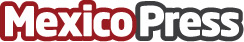 Grupedac y la Orquesta Sinfónica de Minería 'tocan' a favor de una mejor calidad de vida Con concierto familiar infantil, el Grupo para Promover la Educación y el Desarrollo Sustentable y la Orquesta Sinfónica de Minería, ayudarán a mejorar las condiciones de vida en comunidades de escasos recursos. Los fondos recaudados de este evento que se llevará a cabo el 1 de julio, se aplicarán a programas integrales de capacitación y educación para el desarrollo sustentable
Datos de contacto:FWD CONSULTORES SC54889088Nota de prensa publicada en: https://www.mexicopress.com.mx/grupedac-y-la-orquesta-sinfonica-de-mineria_1 Categorías: Música Entretenimiento Ecología Ocio para niños http://www.mexicopress.com.mx